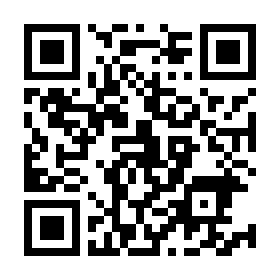 福祉活動寄付先募集8月28日（月）～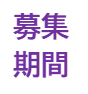 10月27日（金）福祉活動寄付金についてコープみえは「つながりあう安心、笑顔が輝く くらし」～人が地域で協同するくらしづくりをすすめ、平和な社会を未来に引き継いでいきます～を基本理念とし、福祉の視点をもって事業や活動をすすめています。この福祉活動寄付金をとおして、現在の活動を発展させていきたい団体や、新しい活動を計画している団体、福祉に関する取り組みをすすめる福祉施設、子育てサークル、健康づくりなどの皆さまを応援します。応募手続きについて専用の申請書をご使用ください。コープみえホームページより書類をダウンロードのうえ、コープみえ福祉寄付活動事務局へお送りください。ダウンロードが難しい場合は事務局へ請求いただきましたら、申請書を送付いたします。詳しくはコープみえホームページをご覧ください。